CORPORACIÓN EDUCACIONAL A&G 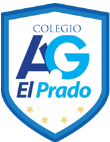 COLEGIO EL PRADO PROFESORA: JENNIFER TORRES 6TO BÁSICOGUÍA DE APRENDIZAJE DE HISTORIA, GEOGRAFÍA Y CS. SOCIALES 6TO BÁSICO (GUÍA 5)Nombre: ___________________________________Fecha: ______________“Organización Política de Chile”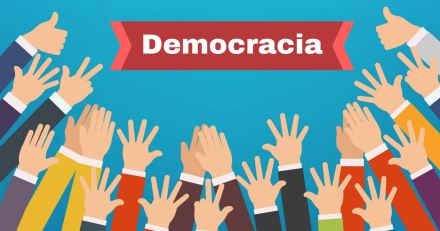 Para responder las actividades deberá apoyarse en el texto del estudiante. ¿Por qué Chile es un país democrático?______________________________________________________________________________________________________________________________________________________________________________________________________________________________Mencione las características que debería tener una democracia ideal. ________________________________________________________________________________________________________________________________________________________________________________________________________________________________________________________________________________________________________¿Qué es la Constitución Política?______________________________________________________________________________________________________________________________________________________________________________________________________________________________Elabore un organizador gráfico sobre lo que debe establecer una Constitución.OBJETIVOReconocer la organización política de Chile.